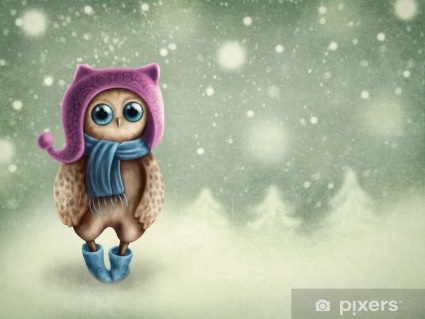 3. C	 TÝDENNÍ PLÁN 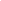 20. týden	(15.1. – 19.1. 2024)                  PŘEDMĚTCO BUDEME UČIT?JAK SE MI DAŘÍ?JAK ZPRACOVÁVÁME?ČESKÝ JAZYKuč. str. 49Utvořím s (VS) výstižné věty.Pracujeme s pamětnou řadou VS po L.Rozlišuji homonyma. ČESKÝ JAZYKPS – bílá vyjmenovaná slova str. 8 - 10Utvořím s (VS) výstižné věty.Pracujeme s pamětnou řadou VS po L.Rozlišuji homonyma. Umím vyjmenovaná slova po B.Báseň Opaky (vyjmenovaná slova po L) – učím se nazpaměť.Vysvětlení homonym.ČTENÍ,        PSANÍuč. str. 56 - 59Dokážu číst se správnou intonací.Odpovím na otázky k textu.Hodnocení čtení na známky podle kritérií: str. 56 – 59Kritéria: plynulost, srozumitelnost, hlasitost, intonaceČTENÍ,        PSANÍPísankaOpis vyjmenovaných slov po L – PS bílá VS (str. 8 – 9)MATEMATIKAuč. str. 44 - 45PS str. 32 - 33Řešíme obsahy útvarů ve čtvercové mříži. Umím zpaměti násobilku 1- 10.Pololetní práce (písemné sčítání a odčítání, násobilka, indické násobení, slovní úloha, krokování, děda Lesoň, cestování po čtvercové síti, násobilkové čtverce, sčítací trojúhelníky)Fialový početník (dva sloupečky – vybrat náhodně)Bílý početník 2 - (dva sloupečky – vybrat náhodně)Bílý početník 4 - (dva sloupečky – vybrat náhodně)PRVOUKAPS str. 35Uč. 31 - 35Podmínky života na zemiRozumím pojmům hornina a nerost, poznám vybrané zástupce.Seznámím se s různým skupenstvím vody. Zjistím, výskyt vody na Zemi. Založím experiment s vodou. Práce s odborným textem. PS str. 35ANGLICKÝ JAZYKuč. str. 18 – 19PS str. 16 - 17Unit 2My favourite!Používám novou slovní zásobu.Vazba: Do you like …… ?/ Yes, I do, / No, I don´t. I like… / I don´t like…My favourite food / drink is…ZK: Čtení příběhu na známky (uč. str. 17)Instructions:Open your book.    Close your book. Listen.                    Clap your hands. Look.                      Stamp your feet. Sing.                       Jump.Draw.                      Wave your arms.Run.                        Turn around. Touch.                     Walk.Eat.                          Drink.